C.V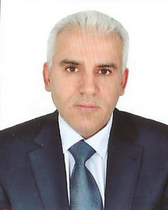 Name: Ahmed Abbas HusseinDate of Birth:26/8/1963Religion: MuslimMartial statues:MarriedNo. of children: FourSpecialization:PharmaceuticsPosition: Dean of the College of Pharmacy\University of Baghdad.Scientific Degree:PhD in pharmaceuticsWork Address: of Work Phone::  07902734907E-mail:ahmed_sura@yahoo.comFirst,Scientific Certification:Second,Career:Third:Courses WhichHe Teachs:Fourth,Thesiswhich was supervised by:Fifth,Conferences which participated:Sixth,     Scientific Activities:Seventh,Research Projects in The Felid of Specialization to The Environment and Society or the Development ofEducation:Eighth,Membership:*Dean of college of pharmacy university of baghdad 2013-2018 till know.*Chairman of the Deans Committee of Colleges of Pharmacy 2014-2018 till now.*Chairman of the learning quality of the colleges of pharmacy in 		Iraq.2016-2018Ninth ,  Awards and Certificates of Appreciation:Tenth, languages:Arabicand EnglishDateCollegeUniversityDegree science1986PharmacyB.Sc.1994PharmacyM.Sc.2006PharmacyPh.D.Any otherFrom -ToWorkplaceCareerNo.1986-1992Pharmacist12001-1994MSc Lecturer22006-2009PhD Lecturer32006-2009PhD Assist. Prof.42009-2011Dean Assistant52011-2013Chairman of Pharmaceutics Department62013- 2018Dean of the College of Pharmacy 72015Professor in Pharmaceutics8YearSubjectDepartment No.1994Pharmaceutical calculationPharmaceutics11995BiopharmaceuticsPharmaceutics21996-2001Industrial pharmacyPharmaceutics32006Physical PharmacyPharmaceutics42006-2013Pharmaceutical Technology Pharmaceutics52013-2018Advanced Biopharmaceutics 1&2/ post graduate Master studentsPharmaceutics62013-2018Ionic Equilibrium / post graduate PhD studentsPharmaceutics72013-2018Drug production development / post graduatePharmaceutics82011-2018Special problemsPharmaceutics92013-2018Advanced pharmaceutical TechnologyPharmaceutics102014-2018Selected Topics/ Post graduatesPharmaceutics112014-2018Advanced Biotechnology for PhD students 3rdsemesterPharmaceutics122014-2018Advanced Industrial Pharmacy  for PhD students 3rdsemesterPharmaceutics132016-2018Selected topics in pharmaceutics for PhD students 3rdsemesterPharmaceutics14Year Thesis TitleNo.2008Formulation of carbamazepine as a normal extended release tablet12009Formulation and evaluation of diazepam as  orodispersible tablet22009	Effect of scintering and microwave on the release of diltiazem hydrochloride from matrix tablet
32009Preparation of a new dosage form of metoclopramide hydrochloride as orodispersible tablet42011Preparation and characterization of floating cinnarizine beads52012Formulation invitro and exvivo evaluation of mucoadhesive buccal films of silibillinin62012Design and invitro evaluation of meloxicam colon targeted tablets72013Formulation and evaluation of piroxicam liquisolid compact82014Preparation and evaluation of sustained release flurbiprofen capsules92014Formulation and evaluation of clopidogrel tablet incorporating drug nanoparticles102014Formulation and evaluation of telmisartan liquisolid compact112014Preparation and evaluation of meloxicam microsponges as transdermal drug delivery system122015Telmisartan microsponge as oral delivery system PhD thesis132016Formulation and evaluation of candesartan cilexetil nanoemulsion142016Formulation and characterization of acyclovir nanoemulsion152016Formulation and characterization of itracanazole nanoemulsion162017Phytochemical study of some citrus species including tangerine and Citrus aurantium grown in Iraq\ PhD172017Development and evaluation of darifenacin hydrobromide loaded nanostructured lipid carriers for oral administration182017Development and invitro evaluation of cefdinir solid nano emulsion19Type of ParticipationPlaceYearConferences TitleNo.
( بحث / بوستر حضور)Participant1999Pharmacy syndicate1Participant2000College conference2Participant2007Work  shop for WHO3Participant2004College conference4Participant2008College conference5ResearcherBaghdad2011Alyarmook University 1stConference6ResearcherBaghdad2011Almustansyrria college of conference Pharmacy7ResearcherBaghdad/College of Pharmacy2011/College of Pharmacy conference8ResearcherMinistry of health12-2011Baghdad medical city conference9Researcher& ParticipantBaghdad/ College of Pharmacy20128Workshops  in College of Pharmacy University of Baghdad10ResearcherBaghdad Sheratoon hotel2012First Scintific conference   for quality control11Chief  of sessionMedical City/ Ministry of Health2012Clinical pharmacy conference12Researcher or Participant-Ministry of higher education-Ministry of health-Ministry of industry-Drug factories50seminars or workshops
in the area of Pharmacy,
Industrial Pharmacy,
Pharmacy education,
Bioequivalency studies,
Clinical Pharmacy and
Pharmaceutical care13Outside the CollegeWithin the CollegeRegistration committee/ ministry of healthExamination committeeChairman of the committee of Deans of college of pharmacyChairman of the committee of graduate Nanotechnology participantDean assistant for student affairs  Chairman of the Deans Commity of Colleges of PharmacyChairman of the educational  committee Chairman of the learning quality of the colleges of pharmacy in 		Iraq.Dean of college of pharmacyManager of the Iraqi journal of pharmaceutical sciencesChairman of the scientific committeeNo.Research TitlePlace of PublicationYear1 Formulation and Optimization of Orodispersible Tablets of DiazepamAAPS PharmSciTechVolume 11, Number 1, 356-361 (USA)20102Kneading Technique for Preparation of Binary Solid Dispersion of Meloxicam with Poloxamer 188AAPS PharmSciTech. 2009 December; 10(4): 1206–121520093Formulation and evaluation of piroxicam liquisolid compactsASA Jabbar, AA HusseinInternational Journal of Pharmacy and Pharmaceutical Sciences 5 (1),132-14120134Preparation and evaluation of liquid and solid self-microemulsifying drug delivery system of mebendazoleIraqi Journal of Pharmaceutical Sciences (ISSN: 1683–3597) 23 (1), 89-10020145Preparation and characterization of cinnarizine floating oil entrapped calcium alginate beadsInternational Journal of Pharmaceutical Sciences and Research 3 (2), 50120126Formulation and evaluation of clopidogrel tablet incorporating drug nanoparticlesInt J Pharm Pharm Sci 6, 838-85120147Preparation and Evaluation of Meloxicam Microsponges as Transdermal Delivery SystemIraqi Journal of Pharmaceutical Sciences (ISSN: 1683–3597) 23 (2), 62-7420178Formulation and characterization of carvedilol nanoemulsion oral liquid dosage formInternational Journal of Pharmacy and Pharmaceutical Sciences 7 (12), 209-21620159Preparation and characterization of meloxicam colon targeted coated tabletsInt. J. Pharm. Pharm. Sci 5 (1), 338-342201310Preparation and evaluation of cefixime nanocrystalsIraqi Journal of Pharmaceutical Sciences (ISSN: 1683–3597) 23 (2), 1-12201711Effects of mucoadhesive polymers combination on the properties of lisinpril buccal tablets prepared by wet granulation methodInt J Pharm Pharm Sci 5 (4), 340-3201312Factors affecting the formulation of Carbamazepine extended release tabletIraqi Journal of Pharmaceutical Sciences (ISSN: 1683–3597, ESSN: 2521–3512201713Phytochemical investigation of flavonoids in different fruit parts of Iraqi sour orangeWorld J. Pharm. Pharm. Sci 5, 246-256.201614Phytochemical investigation of synephrine in the fruit peels of Iraqi sour orangeWorld J. Pharm. Pharm. Sci 5, 246-256.201615Extraction, Identification and Isolation of B-sitosterol from Iraqi Wild Awsaj plant (Lycium barbarum) Using UAE (Probe and Bath) and two isolation technique (HPTLC.Iraqi Journal of Pharmaceutical Sciences (ISSN: 1683-3597, ESSN: 2521-3512 …201716Oral solid self-nanoemulsifying drug delivery systems of candesartan citexetil: formulation, characterization and in vitro drug release studiesAAPS Open 3 (1), 6201717Formulation Characterization and Evaluation of Meloxicam Nanoemulgel to be Used TopicallyIraqi Journal of Pharmaceutical Sciences (ISSN: 1683-3597, ESSN: 2521-3512 …201718Oral nanoemulsions of candesartan cilexetil: formulation, characterization and in vitro drug release studiesAAPS Open 3 (1), 4201719Preparation and Characterization of Poly (D, L-Lactide-Co-Glycolide) Microspheres for Controlled Release of KSL PeptideIraqi Journal of Pharmaceutical Sciences (ISSN: 1683–3597) 16 (1), 26-33201720Preparation and Characterization of Biodegradable Microspheres Containing Sertraline HydrochlorideLH Samein, AA Hussein, AA Abdulrasool, JA FarajIraqi Journal of Pharmaceutical Sciences (ISSN: 1683–3597, ESSN: 2521–3512 …201721Preparation of a New Dosage Form of Metoclopramide Hydrochloride as Orodispersible TabletIraqi Journal of Pharmaceutical Sciences (ISSN: 1683–3597, ESSN: 2521–3512201722Dissolution method development and enhancement of solubility of clopidogrel bisulfateINTERNATIONAL RESEARCH JOURNAL OF PHARMACY 8 (6), 25-29201723Telmisartan spongelike particles as oral capsule : Effect of polymer type and concentration on the formulation propertieskerbala journal of pharmacy and pharmaceutical science 10, 1-17201524Formulation and Evaluation of Domperidone Nanoemulsions for Oral RoutIraqi Journal of Pharmaceutical Sciences (ISSN: 1683–3597, ESSN: 2521–3512 …201525Dissolution Enhancement of Telmisartan by Liquisolid CompactsInternational Journal of Pharmacy and Pharmaceutical Sciences 6, 4-6201426preparation and evaluation of oral microsponge drug delivery system of keteoconazleAJPS14 (1)201427Determination of Atenolol in Human Plasma by New HPLC Method with Fluorescence Detection for Pharmacokinetics Studieskarbala journal of pharmaceutical sciences 7 (70272221), 238-261201428Using of Sintering and Microwave Techniques to Control the Release of Trifluoperazine HCl from Wax MatrixAJPS 7 (1), 43-56201029Preparation and in vitro Evaluation of Ketoprofen Solid Dispersion SystemDIYALA JOURNAL FOR PURE SCIENCES 6 ((1992-0784)), 149-162201030determination of losartan and losartan carboxylic acid in human plasma by new hplc method with fluorescence dectection for pharmacokineticsAl-Mustansiriyah Journal for Pharmaceutical Sciences 14 (2), 63-77201431Formulation of carbamazepine as an oral extended release tabletIraqi J.Pharm. Sci.200832Using of sintering and microwave technique  to control the release of trifluoperazine hydrochloride from wax matrixIraqi J.Pharm. Sci.200833Factors effecting the formulation of mefnamic acid as suspension dosage formIraqi J.Pharm. Sci.199634Factors effecting the release of mefnamic acid from  suspensionsIraqi J.Pharm. Sci.1996YearDonorName of Awards and CertificatesNo.1986-2013CollegeAppreciation/3012006-2018Appreciation/1322006-2018Ministry of higher education and other ministriesAppreciation\103